区政协二届七次会议第10号提案征询意见表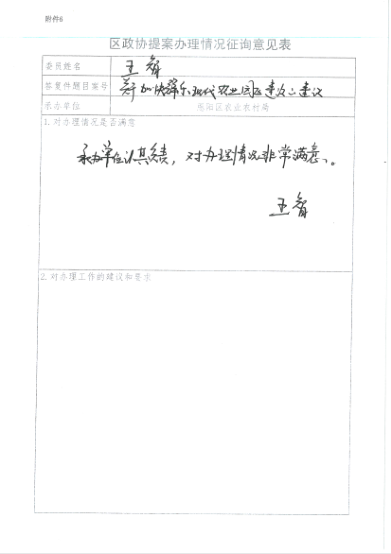 